ŠTO JE STVORIO BOGSPOJI SLIKE S NJIHOVIM SJENAMA.IMENUJ ŽIVOTINJE.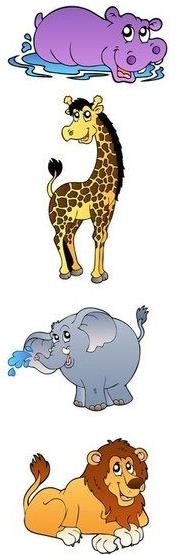 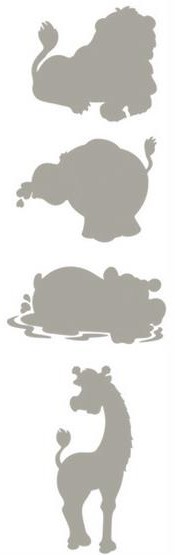 OZNAČI SA	SJENU ŽIVOTINJE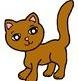 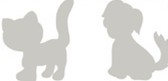 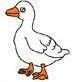 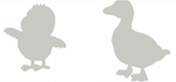 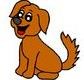 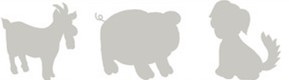 DOVRŠI CRTEŽE.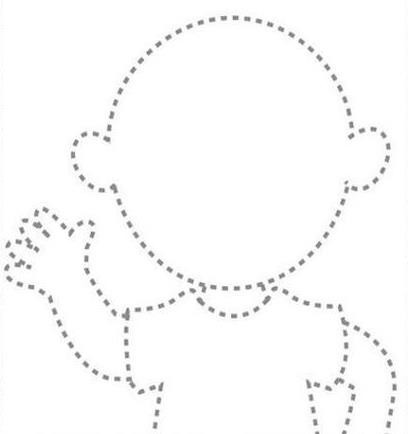 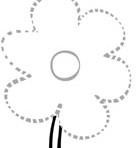 